СВОДНЫЙ (ГРУППОВОЙ) ОТЧЕТ АГЕНТАВНИМАНИЕ! Отчет агента оформляется по прошедшим заездам.ШАГ 1.  Зайдите в «Заявки и счета», выберите пункт «Счета»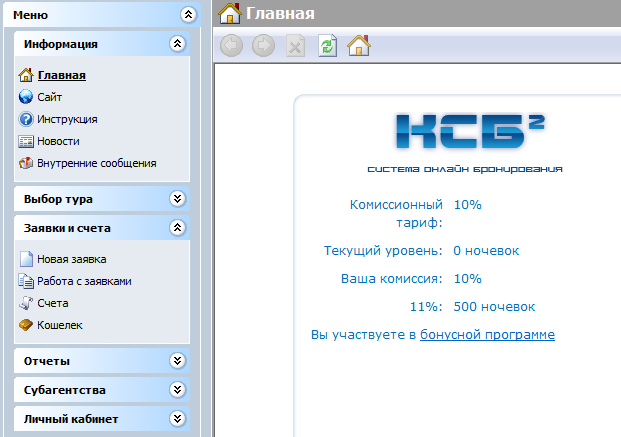 ШАГ 2.  Введите номера счетов, либо выберете период выписки счетов и нажмите «Представление»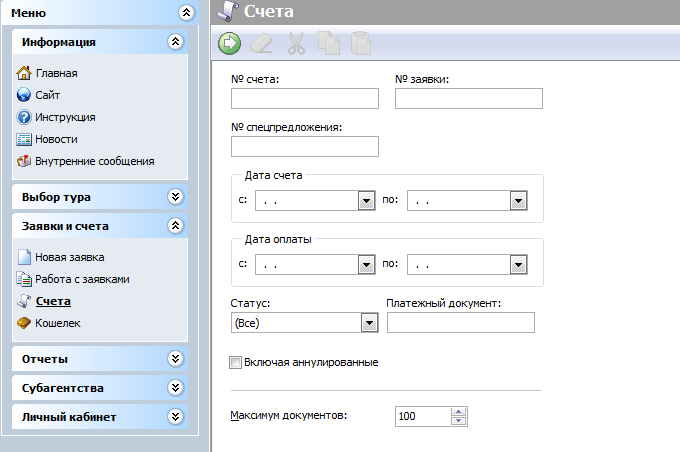 ШАГ 3. Выделите необходимые счета 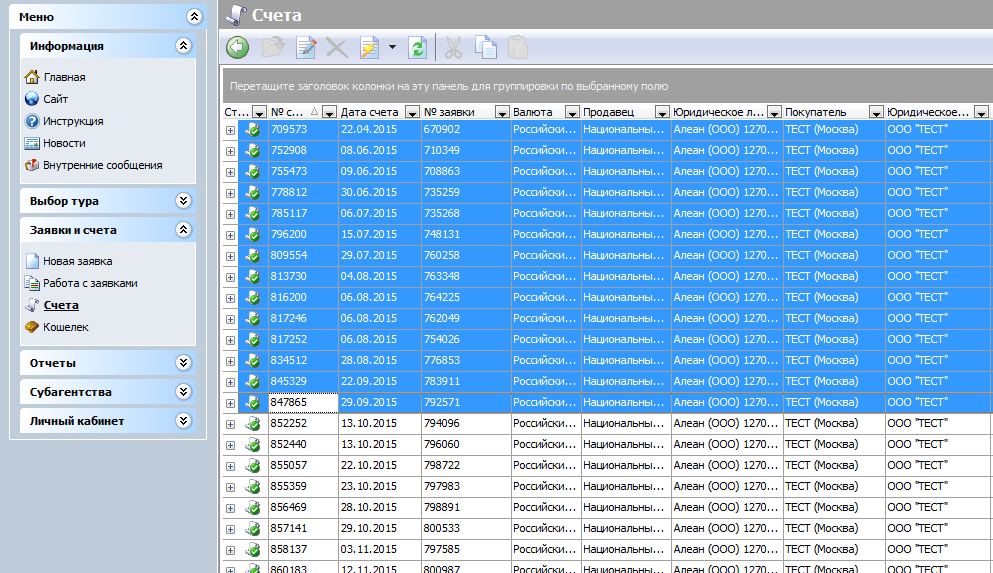 ШАГ 4. C помощью правой кнопки мыши откройте меню, выберете «Действие», далее «Групповая печать (сводных) отчетов агента»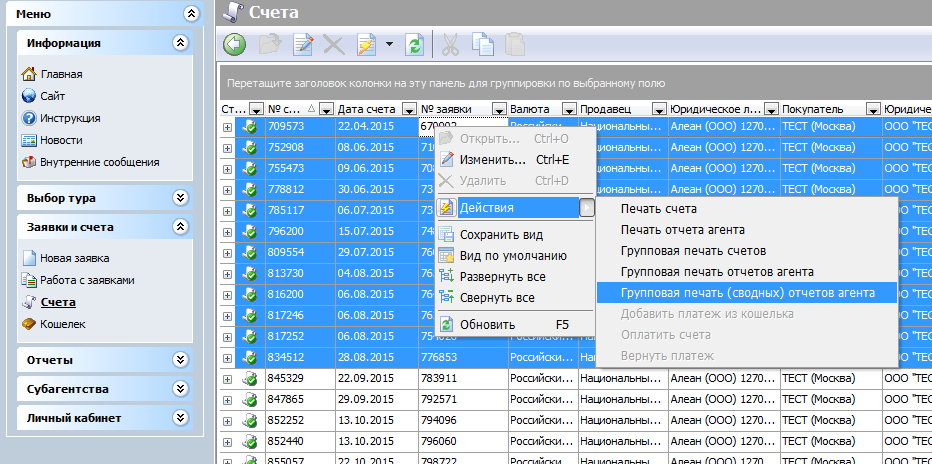 ШАГ 5. Выберете режим групповой печати:Печать (сводных) отчетов агента по выделенным счетам – печать будет осуществлять строго по тем счетам, которые вы выделилиПечать (сводных) отчетов агента по действительным счетам вместо аннулированных, если они есть в заявке – в случае аннулирования счета во время выведения отчета, печать будет осуществляться только по действующим счетам на данный моментИ нажмите ОК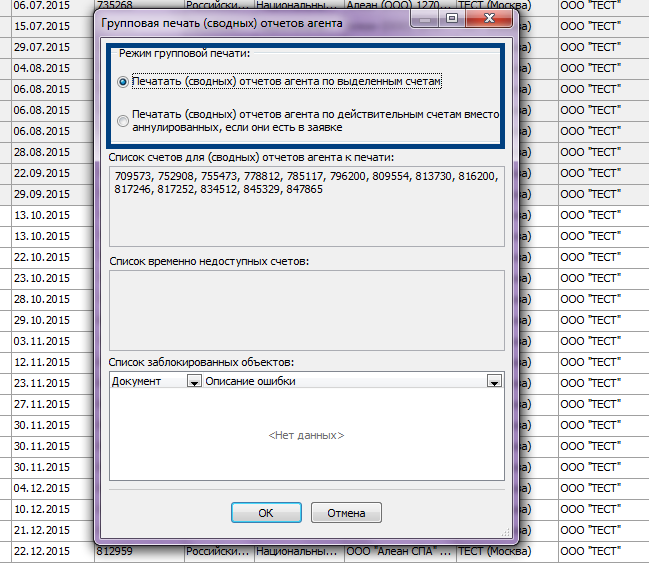 ШАГ 6.  Распечатайте готовый отчет агента двух экземплярах и, отправить нам по адресу: 127083, Москва, ул. Верхняя Масловка, д. 20.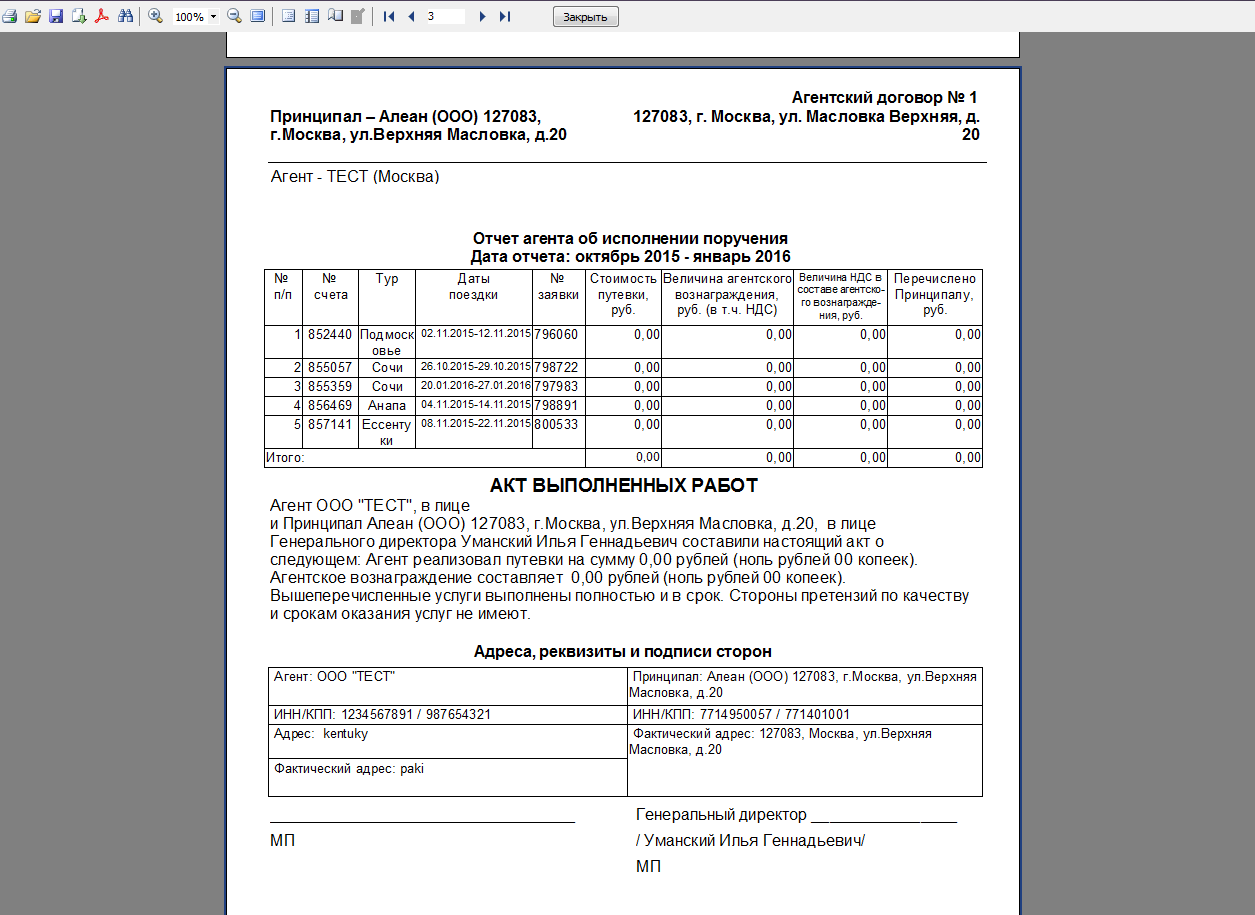 